Муниципальное бюджетное общеобразовательное учреждение средняя общеобразовательная школа № 3г. Южи Ивановской области.155630, Ивановская область, г. Южа, ул. Советская, д.20, т.(49347) 2-12-30, e-mail sosh3_yuja@ivreg.ruИнформация о материально-техническом обеспечении образовательной деятельностиМБОУСОШ №3 г. Южи Ивановской области на 2020-2021 учебный годАдрес здания, территории (земельного участка)Назначение здания, территории с указанием площадиВид праваДокумент основание возникновения права пользованияРеквизиты санитарно-эпидемиологического заключения о соответствии санитарным правиламздание155630, Ивановская область, г. Южа, ул. Советская, д. 20Нежилое, 2790,6 кв. м.Оперативное управлениеСвидетельство о государственной регистрации права 37-СС №260568Документы-основания: Постановление Главы Южского муниципального района Ивановской области от 19.06.2008 № 555Санитарно-эпидемиологическое заключение 37.ИЦ.02.000.М.000.154.04.11 От 05.04.2011территория155630, Ивановская область, г. Южа, ул. Советская, д. 20Для размещения школы,  6836 кв. м.Постоянное (бессрочное) пользованиеСвидетельство о государственной регистрации права 37-СС №260569Документы-основания: Постановление Администрации Южского муниципального района Ивановской области от 29.12.2010 №1060Санитарно-эпидемиологическое заключение 37.ИЦ.02.000.М.000.154.04.11 От 05.04.2011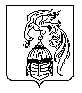 